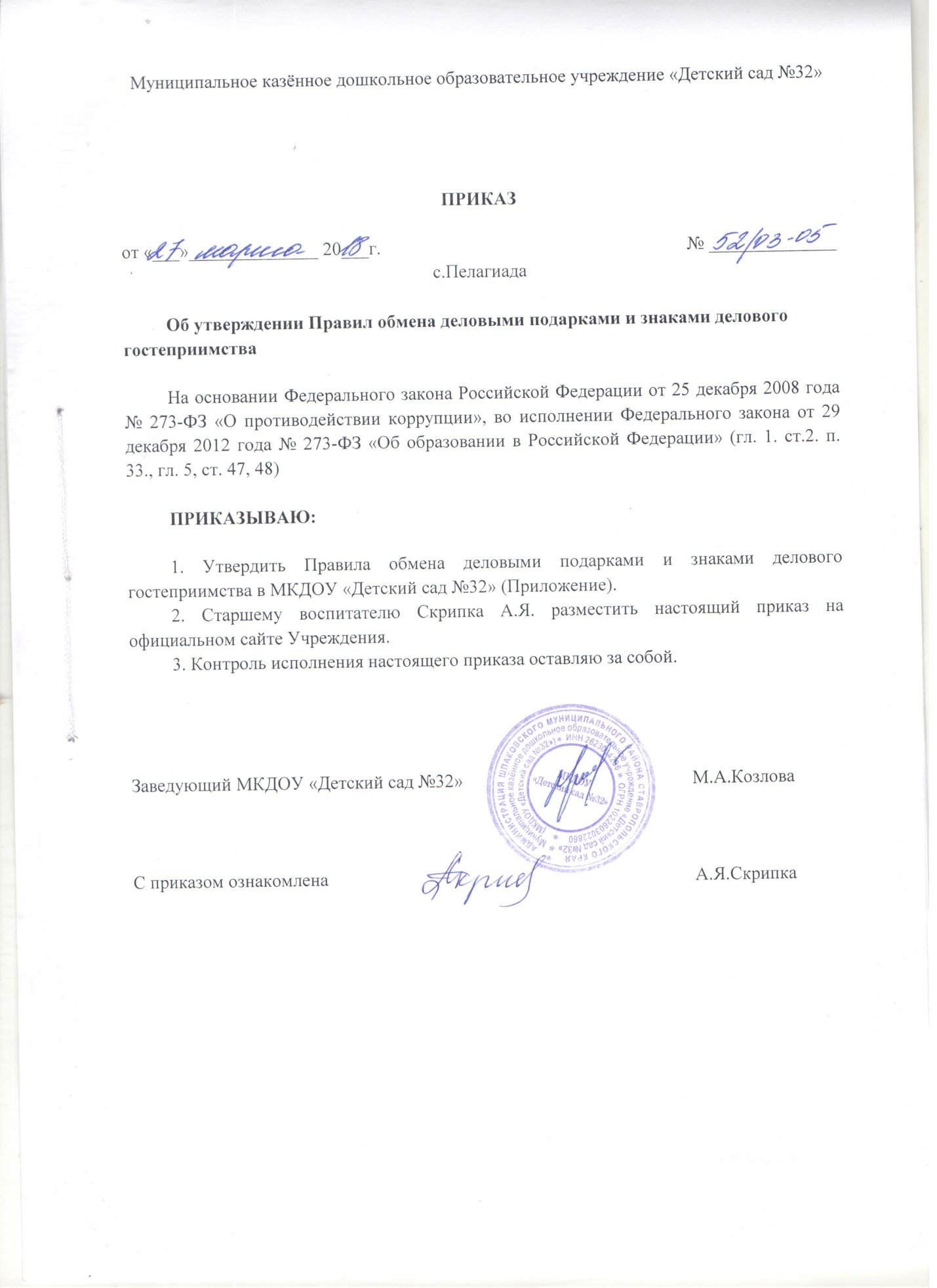 ПРАВИЛА обмена деловыми подарками и знаками делового гостеприимства в МКДОУ «Детский сад №32»1. Деловые подарки, «корпоративное» гостеприимство и представительские мероприятия должны рассматриваться сотрудниками только как инструмент для установления и поддержания деловых отношений и как проявление общепринятой вежливости в процессе реализации образовательной деятельности.2. Подарки, которые сотрудники от имени МКДОУ «Детский сад №32» (далее –   Учреждение) могут передавать другим лицам или принимать от имени Учреждения в связи со своей трудовой деятельностью, а также расходы на деловое гостеприимство должны соответствовать следующим критериям:- быть прямо связаны с уставными целями деятельности Учреждения либо с памятными датами, юбилеями, общенациональными праздниками и т.п.;- быть разумно обоснованными, соразмерными и не являться предметами роскоши;- не представлять собой скрытое вознаграждение за услугу, действие или бездействие, попустительство или покровительство, предоставление прав или принятие определенных решений (об оказании образовательных услуг, в том числе платных, разрешении, согласовании и т. п.) либо попытку оказать влияние на получателя с иной незаконной или неэтичной целью;- не создавать репутационного риска для Учреждения, сотрудников и иных лиц в случае раскрытия информации о совершённых подарках;- не противоречить принципам и требованиям антикоррупционной политики Учреждения, и другим внутренним документам Учреждения, действующему законодательству и общепринятым нормам морали и нравственности.3. Работники, представляя интересы Учреждения или действуя от его имени, должны понимать границы допустимого поведения при обмене деловыми подарками и оказании делового гостеприимства.4. Подарки, в том числе в виде оказания услуг, знаков особого внимания и участия в развлекательных и аналогичных мероприятиях не должны ставить принимающую сторону в зависимое положение, приводить к возникновению каких-либо встречных обязательств со стороны получателя или оказывать влияние на объективность его деловых суждений и решений.5. Сотрудники Учреждения должны отказываться от предложений, получения подарков, оплаты их расходов и т. п., когда подобные действия могут повлиять или создать впечатление о влиянии на принимаемые ДОУ решения и т.д.6. При любых сомнениях в правомерности или этичности своих действий, работники обязаны поставить в известность руководителя и проконсультироваться с ними, прежде чем дарить или получать подарки, или участвовать в тех или иных мероприятии.7. Не допускается передавать и принимать подарки от имени Учреждения, его сотрудников и представителей в виде денежных средств, как наличных, так и безналичных, независимо от валюты, а также в форме акций, опционов или иных ликвидных ценных бумаг,8. Не допускается принимать подарки и т. п. в ходе проведения торгов и во время прямых переговоров при заключении договоров (контрактов).9. В случае осуществления спонсорских, благотворительных программ и мероприятий руководитель учреждения должен предварительно удостовериться, что предоставляемая Учреждению помощь не будет использована в коррупционных целях или иным незаконным путем.10. Неисполнение настоящих Правил может стать основанием для применения к работнику мер дисциплинарного, административного, уголовного и гражданско-правового характера.11. Данные Правила вступают в силу с момента утверждения руководителем учреждения и действуют до принятия нового.Приложение к приказу  заведующего МКДОУ «Детский сад №32»от «27» марта 2018 г. №52/03-05